1б классУчитель Березина К.А.РЭШ -  это Российская электронная школа https://resh.edu.ru/Выбрать «Предметы»Русский язык или математика и т.д.  …Далее выбрать класс ( У нас « 1») , найти урок и посмотреть:           1.Начнем урок                    2. Основная частьПредметТемаСодержаниеРекомендации. Выполнение по желанию.Русский язык«Закрепление»«Звуки и буквы»«Звуки и буквы»«Русский алфавит или Азбука»«Русский алфавит или Азбука»Урок 70 и 69  на РЭШ;Учебник с.39, с.40, с.41, с.43Учебник с. 46 – 47;Урок 36 на РЭШУчебник  с.48 – 49Урок 36 на РЭШУчебник с. 52 - 53Урок 34 на РЭШУчебник с. 52Урок 34 на РЭШРаб. тетр. с. 21 упр.4, с. 22 упр. 5Учебник с. 46 упр. 1 -устно,упр.2 – письменно, с. 47  (Обрати внимание!) -прочитать  3. Учебник  с. 49 упр. 7- устно,с. 50 ( Обрати внимание!)- прочитать, упр.8  4. Учебник с. 52 – запомнить , раб.тетр. с.26 упр. 1 и 25. Учебник с. 56 упр. 10, раб.тетр. с. 28 упр. 5Литературное чтениеЕ. Чарушин  « Теремок»Сказка «Рукавичка»-Русская народная « Загадки»« Песенки», «Потешки» Учебник с.32 – 37Урок 45 на РЭШУчебник с. 38 – 41Учебник с. 42 – 43Урок 46 на РЭШ Учебник с.44- 45Урок 46 на РЭШУчебник с. 32 – 36 читать, с. 37 отв. на вопр. № 4, 5 и 8Учебник с. 38- 40 читать, с. 41 отв. на вопр.№ 2 и 3Учебник с.42 – 43 прочитать и отв.на вопр.№ 1Учебник с. 44 -45 выразительно читать, выписать в тетр.героев потешкиМатематика«Килограмм»«Литр»«Названия и последовательность чисел от 10 до 20»«Образование чисел из одного десятка и нескольких единиц»Учебник с.36 -37Урок 41 на РЭШУчебник с. 38 Урок 42 на РЭШУчебник с. 46 – 47Урок 44 на РЭШУчебник с.50Урок 45 на РЭШРаб.тетр. с. 21 № 1,2,3 Учебник с.38 № 3, 5Учебник с. 46 № 1 устно, с.47 № 3, 7Учебник с.50 № 2 устно, № 3  раб.тетр. с.23 № 1,2,4Окружающий мир«Жаркие районы Земли: саванна и тропический лес. Слоны»«Зимующие и перелётные птицы. Места зимовок перелётных птиц»Учебник с.14-15Урок 20 на РЭШ       2.Учебник с.16 -17Урок 20 на РЭШ       1.Учебник с.14- 15 прочитать и отв. на вопр. 3       2.Учебник с. 16-17 прочитать и отв. на вопр.1 и 2Технология«Оригами. Корзинка для пасхального яйца»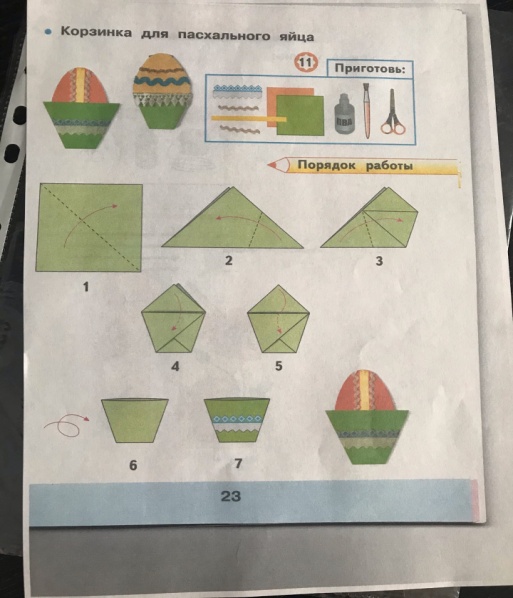 Выполнить корзинку для пасхального яйца по образцу или другую корзинку в технике оригамиМузыка «Музыкальная картина народного праздника»https://resh.edu.ru/subject/lesson/3994/main/226653/Просмотр видео урока. Выполнить тренировочные задания, прислать скриншот на почту.ИЗОРазноцветные жуки.Интернет-ресурсы на выборИзобразить различных насекомых на основе анализа зрительных впечатлений по представлению на формате А4 (альбомный лист) любыми художественными материалами. Фото рисунка прислать до 17.04.2020 на почту классного руководителя, указав фамилиюФизическая культураЗдоровый образ жизни.Выполнять ежедневно физкультминуткуhttps://www.youtube.com/watch?v=zGIV7Xa9Rkw2. Игровые упражнения для всех групп мышц по Утробиной К.К. 